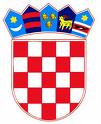 	           REPUBLIKA HRVATSKA KRAPINSKO – ZAGORSKA ŽUPANIJA                          ŽUPANKLASA: 320-14/18-01/01URBROJ: 2140/01-02-18-32Krapina, 3. travanj 2018.                                                                              PREDSJEDNICIMA VINARSKIH                                                                                I VINOGRADARSKIH UDRUGA                                                                 	     KRAPINSKO-ZAGORSKE ŽUPANIJEPoštovani vinari,u organizaciji Krapinsko-zagorske županije, Općine Bedekovčina, Turističke zajednice Krapinsko-zagorske županije, Udruge Vino zagorje, HGK-Županijske komore Krapina,   Obrtničke komore KZŽ i Hrvatske poljoprivredno-šumarske savjetodavne službe dana 18. i 19. svibnja 2018. godine održati će se „51. Sajam i izložba zagorskih vina“, Bedekovčina 2018. godine.	Udruga Vino zagorje Krapinsko-zagorske županije dana 26. travnja 2018. godine (četvrtak) u prostorijama restorana na Bedekovčanskim jezerima u Bedekovčini u vremenuod 15,00 do 20,00 sati prikuplja uzorke vina za ocjenjivanje.S ciljem da ovogodišnji  Sajam vina učinimo mjestom okupljanja vinogradara i vinara Krapinsko-zagorske županije, koji će javnosti prezentirati najkvalitetnija vina koja se proizvode u našim vinogorjima, te sa željom poticanja konkurentnosti zagorskih vina na tržištu i uključivanja vinske ponude Krapinsko-zagorske županije u enogastronomsku ponudu Hrvatske pozivam Vas predsjednike vinarskih i vinogradarskih udruga da  potaknete svoje članove koji su odlikovani zlatnim odličjem na vinarijadama da se prijave na „51. Sajam i izložbu zagorskih vina“, Bedekovčina 2018. godine.Za sudjelovanje na ocjenjivanju vina potrebno je dostaviti za svaki prijavljeni uzorak vina 6 boca u ambalaži od 1 ili 0,75 litara, a kod predikatnih i desertnih vina za svaki prijavljeni uzorak vina 3 boce u originalnoj ambalaži od 0,250 do 0,75 litara. Svaki uzorak treba imati etiketu iz koje je vidljivo: naziv vina ili sorta, puni naziv i adresa proizvođača, vol.% alkohola, godina berbe. Također je potrebno ispuniti prijavne listove koji se nalaze u prilogu dopisa te je poželjno priložiti nalaz kemijske analize vina koja uključuje slijedeće parametre: alkohol, ukupne kiseline i reducirani šećer. Kotizacija za svaki uzorak vina iznosi 100,00 kuna, a plaćanje se vrši u gotovini pri samoj dostavi uzoraka.U posljednje vrijeme često se susrećemo sa pojmom zlatne žutice vinove loze. To je bolest koja se brzo širi našim vinogradima, a koliko je opasna govori činjenica da stručnjaci smatraju kako može dovesti u pitanje opstojnost hrvatskog vinogradarstva. Jednom zaražen trs je zauvijek zaražen. Nikakvim izravnim mjerama zaštite vinove loze nije moguće izliječiti zaražene trsove. Kako bi vinogradare i vinare pobliže upoznali sa ovom bolesti vinograda, mjerama koje je potrebno poduzeti u slučaju zaraze te o dosad poduzetim mjerama po tom pitanju Hrvatska poljoprivredno-šumarska savjetodavna služba održati će stručni skup na dan prikupljanja uzoraka vina 26. travnja 2018. godine u 19.00 sati u prostorijama Bedekovčanskih jezera.	U nadi da ćete se odazvati ovom pozivu srdačno Vas pozdravljam!S osobitim poštovanjem,                                                                                             Predsjednik organizacijskog odboraŽUPANŽeljko Kolar